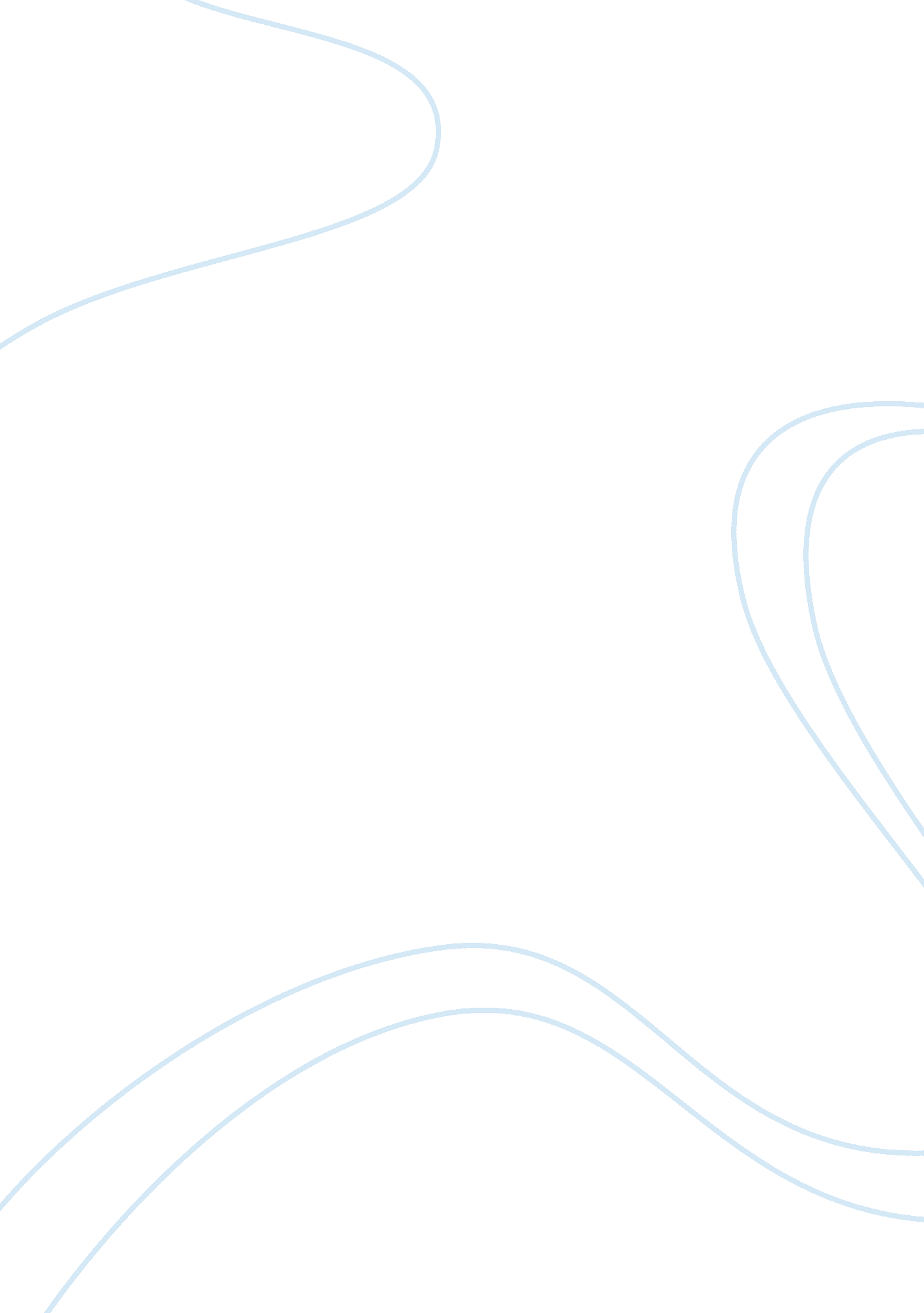 Nursing theory: overviewHealth & Medicine, Nursing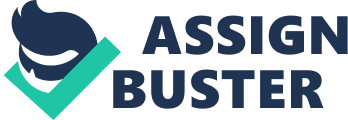 Theory is an analysis of a set of facts in relation to one another. A belief policy or procedure proposed or followed as the basis of action. Theory can be described as a concept that can be tested and used to explain an occurrence. (www. wisegeek. com)NursingTheory is the term given to the body of knowledge that is used to support nursing practice. An organized framework of concepts and purposes designed to guide the practice of nursing. (wikepedia. org/wiki/nursing-theory & www. ehow/facts57711873_definitions-nursingtheory. tml) Nursing Theories a Companion to Nursing Theories and Models discussed many aspects of nursing theory along with the models. The interchange between theory and model are referenced in this website to describe how abstract nursing theory is for those who practice with their hands, which are nurses. This website describes concepts as key components in understanding nursing theory such as: empirical, inferential, and abstract concepts. This describes objects, properties and events as key to these concepts. Key definitions, the importance of theories, characteristics, and basic processes in nursing theories are discussed within this website. Concepts are key in nursing theory as mentioned before and these concepts influence the person, environment, healthand nursing functions, goals, and roles. Classifications of nursing theories are grouped differently: In one aspect you have descriptive explanatory, predictive, and prescriptive, which is based on function. Then there is the metatheory, grand theory, middle range theory, and practice theory, which is based on principles. This website concludes that nurses are nursing possibly without the knowledge of theories, but theory and practice are related. I would recommend this website to my colleagues because it gives many definitions that explain nursing theory and models as examples to theory. Currently, I feel that most nurses would have a difficult time explaining how nursing theory impacts our practice today and that as we discussed in class we all may have a different view of nursing theory. (http: currentnursing. com/nursing_theory/development_nursing_theories. tml) The article I chose was Comfort Theory the Holistic Approach, this is utilized in all settings of nursing in some way I am sure, but this article relates to my practice in long term acute care because daily decisions are being made with regards to end of life issues and advance directives. We utilize this approach daily and this nursing theory relates in many ways. Patients who are on ventilators long term are faced with difficult decisions with their families daily. (nursingcenter. com) Kathleen Wright MSN. 